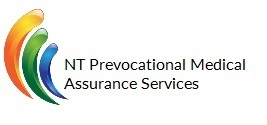 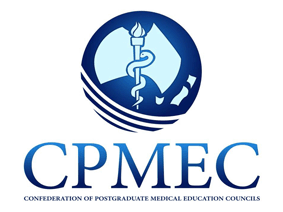 Northern Territory 
Clinical Educator of the Year AwardNomination FormEach year the Confederation of Postgraduate Medical Education Councils (CPMEC) recognises junior doctors and clinical educators across Australia and New Zealand who have made valuable contributions to prevocational medical education and training. The awards have a two tiered structure; jurisdictional winners are selected for the awards by each Postgraduate Medical Council (PMC) or equivalent and the overall winner for each award is then selected by a small judging panel. Recipients are invited to participate in the 2021 Australian and New Zealand Prevocational Medical Education Forum (ANZPMEF) hosted by the Medical Council of New Zealand virtually, where the national award will be presented.Nominations are being sought for the 2021 NT Clinical Educator of the Year Award, which has been presented annually since 2010. The award recognises clinical educators across the NT who have made a major contribution to the education and training of junior doctors.The recipient of this Award will be a clinical educator who fulfils the principal criteria which can be demonstrated by at least two additional criteria as listed below: (please include any contributions during the COVID-19 measures in this submission)Principal CriteriaMade a significant contribution to the teaching of junior doctors in the years PGY1 and PGY2; andAdditional CriteriaDemonstrated evidence of developing innovative programs and approaches for the education of junior doctors; and/orMade a significant contribution to mentoring and the provision of career advice to junior doctors; and/orMade a significant contribution to promoting and advocating the well-being of junior doctors; and/orEvidence of advocating for junior doctor education and training in the workplace and beyond, which could include contributions to the PMC or any organisation involved in the education and training of junior doctor; and/orEvidence of improving education opportunities in rural health (particularly in the NT); and/orEvidence of improving access to quality healthcare for Aboriginal communities; and/orContribution to medical research within Australia(particularly in the NT); and/orDemonstrates commitment to the NT; and/orAny other relevant information you wish to include.**Please note nominations for the Clinical Educator of the Year Award must be made exclusively by prevocational junior doctors**NOTES:Please ensure that nominee consent has been obtained prior to submission.All nominations will be checked by PMAS staff for eligibility.Please provide a description addressing the nominee’s suitability for the principal criteria and address a minimum of one of the listed additional criteria to provide supporting evidence of the nominee’s suitability.For statements where the contribution was in 2020, please provide how the nominee contributed to the criteria in the context of the COVID-19 measures implemented. Principal CriteriaMade a significant contribution to the teaching of junior doctors in the years PGY1 and PGY2. Additional CriteriaDemonstrated evidence of developing innovative programs and approaches for junior doctors.Made a significant contribution to mentoring and the provision of career advice to junior doctors.Made a significant contribution to promoting and advocating the well-being of junior doctors.Evidence of advocating for junior doctor education and training in the workplace and beyond, which could include contributions to the PMC or any organisation involved in the education and training of junior doctors.Evidence of improving education opportunities in rural health (particularly in the NT).Evidence of improving access to quality healthcare for Aboriginal communities.Contribution to medical research within Australia (particularly in the NT).Demonstrates commitment to the NT.Any other relevant information you wish to include.Nominations should be marked CONFIDENTIAL and forwarded by email to: METC.DoH@nt.gov.au with the email subject: Clinical Educator Award – name of nominee. NOTES TO GUIDE COMPLETION OF THE NOMINATION FORM**Please note nominations for the Clinical Educator of the Year Award must be made exclusively by prevocational junior doctors**FULL NAME (family name in capitals and underlined)ADDRESSPOSITIONCURRENT ORGANISATIONCONTACT NUMBEREMAILPREVIOUS HONOURS AND/OR AWARDSFULL NAME (family name in capitals and underlined)ADDRESSPOSITIONCURRENT ORGANISATIONCONTACT NUMBEREMAILHealth Service MEO/DCT Name:Contact Number: